УПРАВЛЕНИЕ ФЕДЕРАЛЬНОЙ  СЛУЖБЫ ГОСУДАРСТВЕННОЙ  РЕГИСТРАЦИИ, КАДАСТРА И КАРТОГРАФИИ (РОСРЕЕСТР)  ПО ЧЕЛЯБИНСКОЙ ОБЛАСТИ 							454048 г.Челябинск, ул.Елькина, 85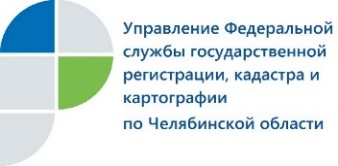 18.04.2019Нужно ли согласие супруга при продаже общего имуществаВ Управлении Федеральной службы государственной регистрации, кадастра и картографии по Челябинской области состоялась «горячая линия» на тему кадастрового учета и государственной регистрации жилой недвижимости.Одна из позвонивших на «горячую линию» Управления Росреестра по Челябинской области жительница Сосновского района спросила, необходимо ли нотариально заверенное согласие супруга при продаже квартиры. Такой вопрос часто задают граждане перед осуществлением сделки с объектом недвижимого имущества, который был приобретен в период брака.  Отвечает главный специалист-эксперт отдела регистрации прав на объекты недвижимости жилого назначения Управления Росреестра Ольга Фадеева:  Согласно п.1 ст. 35 Семейного кодекса РФ сделка, совершенная одним из супругов по распоряжению общим имуществом супругов, является оспоримой,  то есть может быть признана судом недействительной, в том числе по мотивам отсутствия согласия другого супруга только по его требованию. Это возможно в случаях, если будет доказано, что другая сторона в сделке знала о несогласии второго супруга при отчуждении недвижимости. Требовать признания отчуждения недействительным в судебном порядке супруг, чье нотариально удостоверенное согласие на совершение регистрационных действий не было получено, вправе в течение года.  Однако учитывая изложенное, необходимо отметить, что отсутствие согласия супруга не является основанием для приостановления и последующего отказа в государственной регистрации прав.При осуществлении государственной регистрации сделки без согласия супруга Управление Росреестра внесёт соответствующую отметку об этом в Единый государственный реестр недвижимости (ЕГРН) одновременно с записью о госрегистрации прав. На это важно обратить внимание при покупке имущества и обязательно выяснить, по какой причине такое согласие не было представлено. Ведь в дальнейшем сделка может быть оспорена через суд не представившим согласие супругом.Пресс-служба Управления Росреестрапо Челябинской области                                                      			E-m: pressafrs74@chel.surnet.ru  								https://vk.com/rosreestr_chel